《簽到表》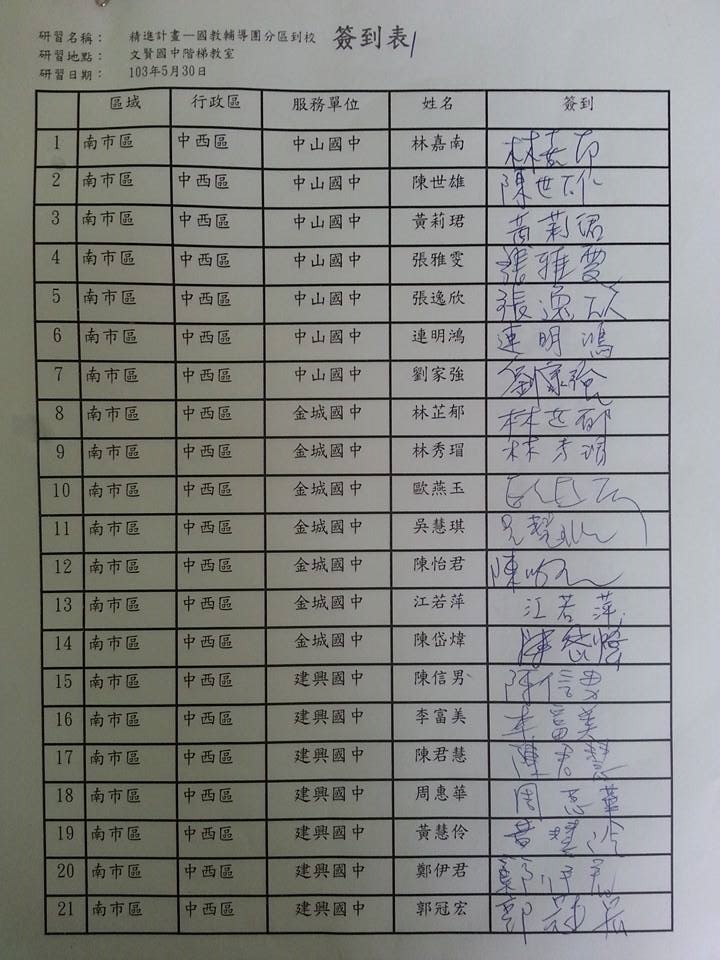 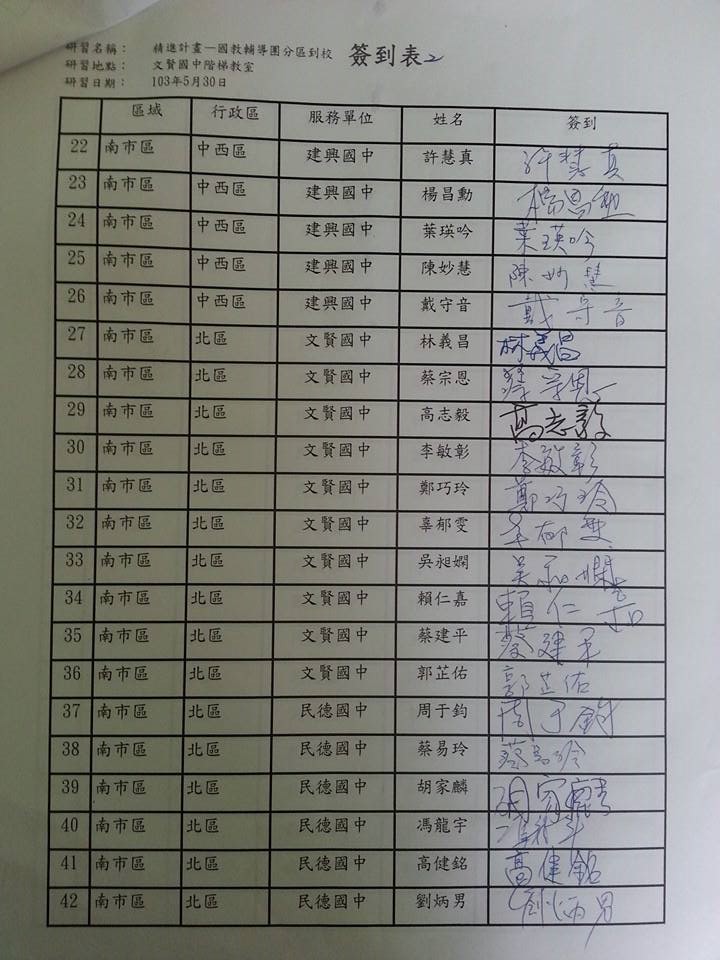 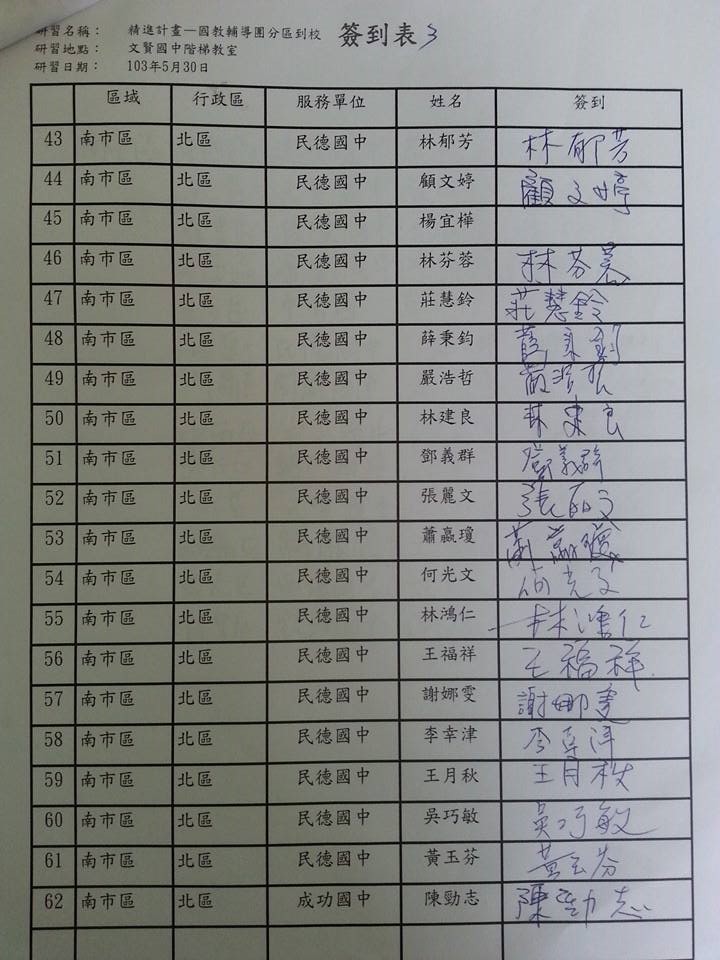 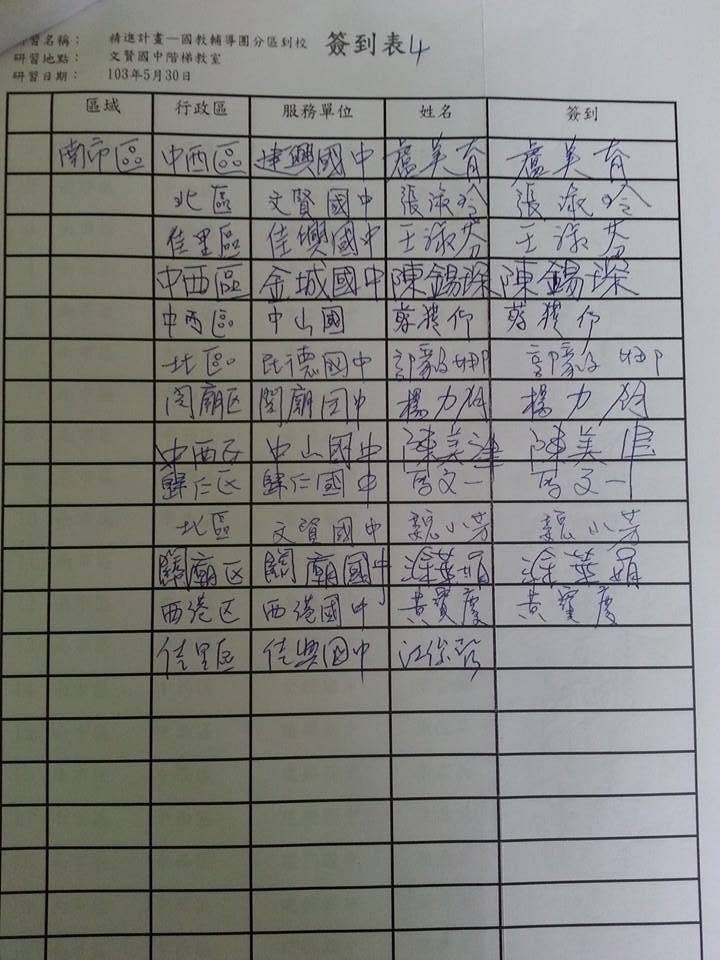 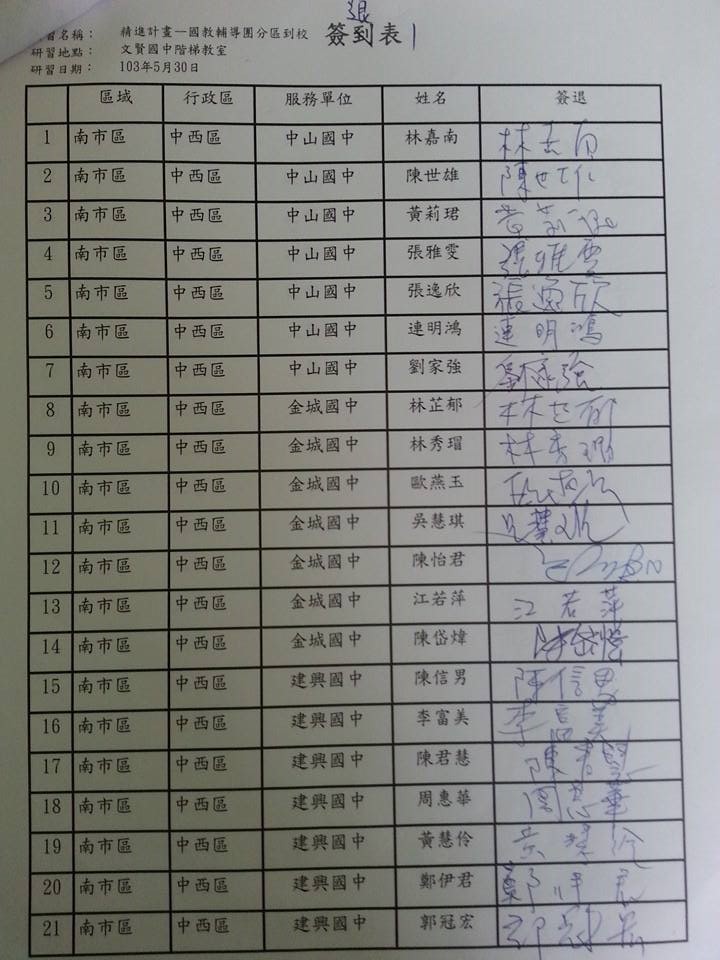 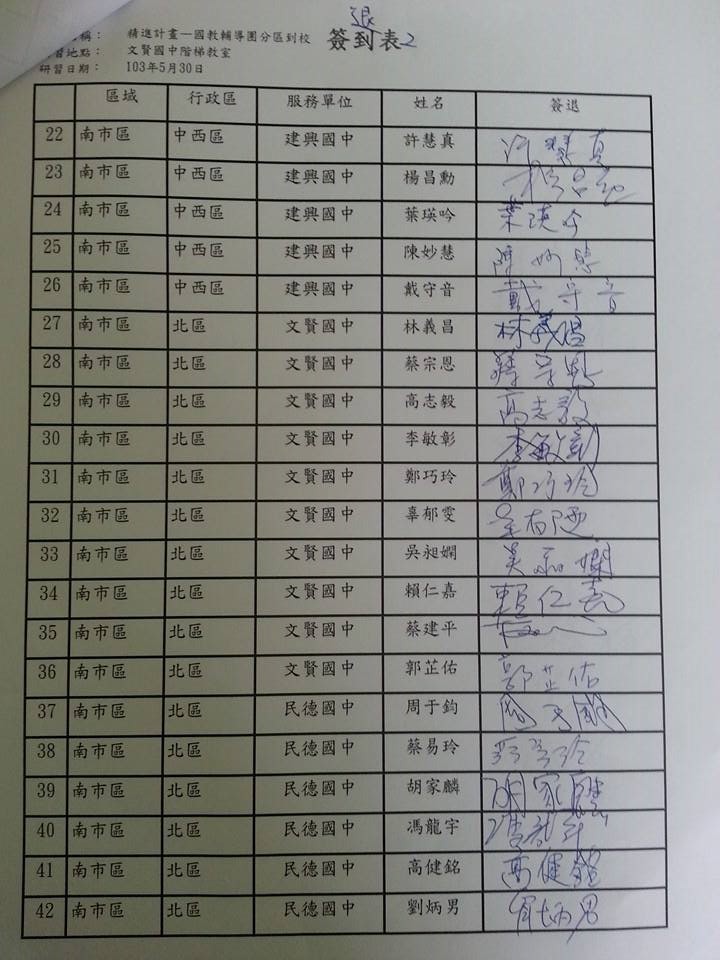 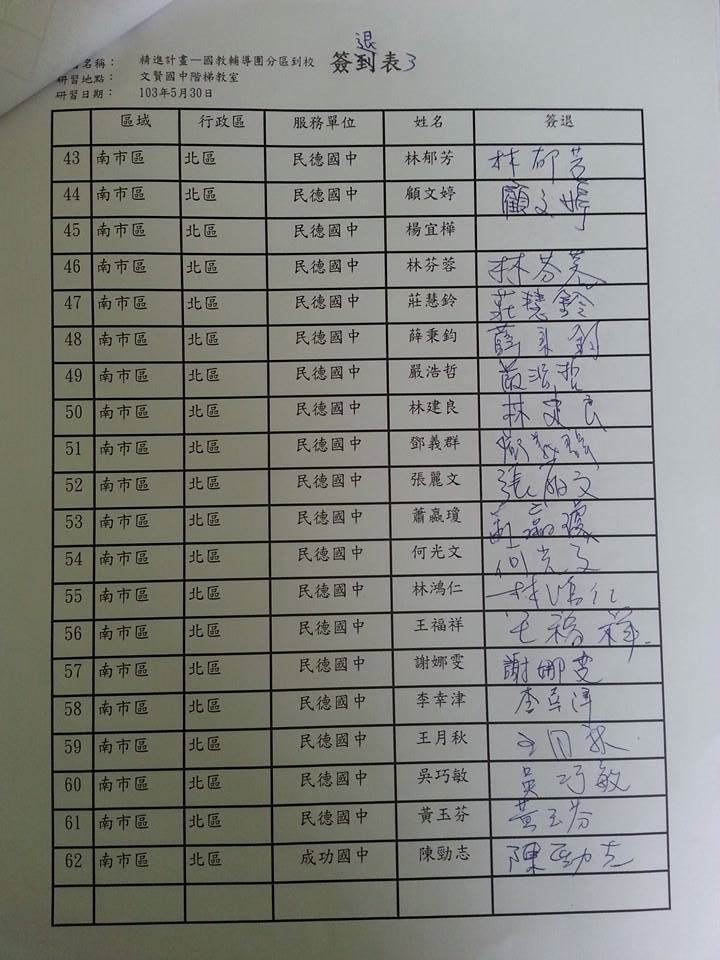 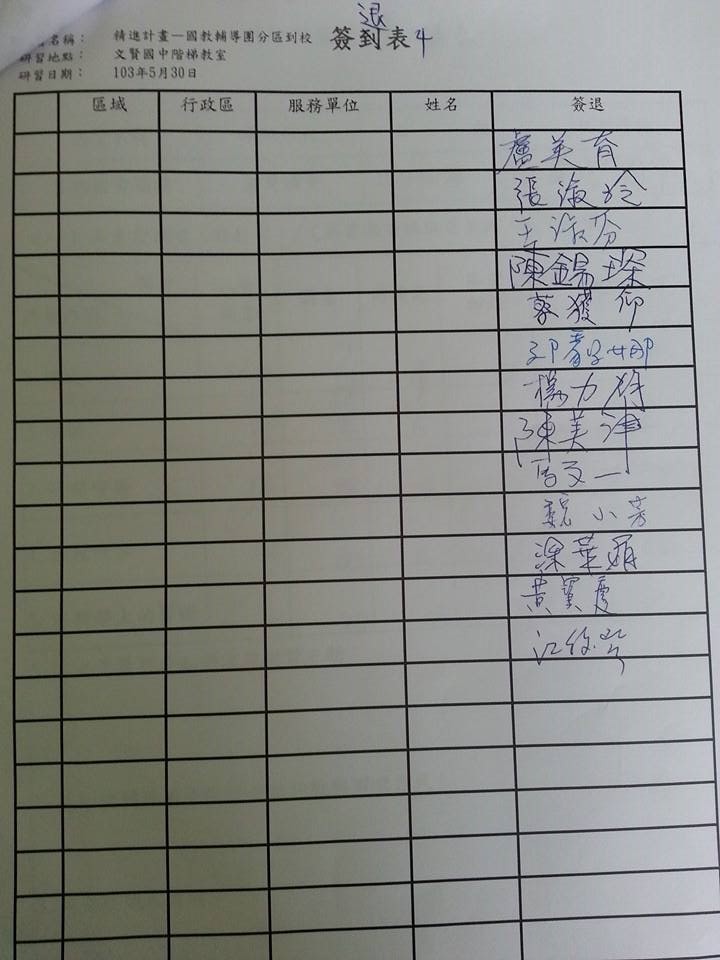 臺南市 102 學年度第 2 學期國民教育輔導團 資訊領域議題到校諮詢服務記錄臺南市 102 學年度第 2 學期國民教育輔導團 資訊領域議題到校諮詢服務記錄臺南市 102 學年度第 2 學期國民教育輔導團 資訊領域議題到校諮詢服務記錄臺南市 102 學年度第 2 學期國民教育輔導團 資訊領域議題到校諮詢服務記錄服務分區第2區服務地點復興國中服務日期103年05月30日(週五)14:00~16:30與會對象/參加人數75人紀錄人王淑芬輔導團領隊江俊賢服務主題暨宣導內容一、輔導團團務報告-佳興國中江俊賢校長1.輔導團團務簡介2.輔導團員介紹3.總結致詞二、資訊中心飛番雲介紹(楊敦州校長)。三、行動學習分享:大成國中洪佳盟組長。一、輔導團團務報告-佳興國中江俊賢校長1.輔導團團務簡介2.輔導團員介紹3.總結致詞二、資訊中心飛番雲介紹(楊敦州校長)。三、行動學習分享:大成國中洪佳盟組長。一、輔導團團務報告-佳興國中江俊賢校長1.輔導團團務簡介2.輔導團員介紹3.總結致詞二、資訊中心飛番雲介紹(楊敦州校長)。三、行動學習分享:大成國中洪佳盟組長。課程與教學疑難問題解答綜合座談一、希望輔導團新增增能的課程1.APP介紹2.行動學習的分享3. 影音剪輯軟體的操作 4.各項可以行動學習操作之工具(軟、硬體)	一、希望輔導團新增增能的課程1.APP介紹2.行動學習的分享3. 影音剪輯軟體的操作 4.各項可以行動學習操作之工具(軟、硬體)	一、希望輔導團新增增能的課程1.APP介紹2.行動學習的分享3. 影音剪輯軟體的操作 4.各項可以行動學習操作之工具(軟、硬體)	